Муниципальное автономное общеобразовательное учреждение«Школа №118 с УИОП»Индивидуальная модель создания и функционирования профильного инженерного (авиастроительного) классаг. Нижний Новгород2023 годВведениеСоздание и функционирование профильных инженерных классов авиастроительного профиля является перспективным направлением в области развития промышленной отрасли Российской Федерации, поскольку позволит обеспечить углубленную обучающихся по базовым естественно-научным дисциплинам и дополнительным общеразвивающим программам, а также создать условия для профориентации обучающихся с целью их последующего поступления в профильные инженерные вузы и по завершении обучения – трудоустройства в организации авиастроительного профиля, в том числе организации оборонно-промышленного комплекса.Проект создания и функционирования инженерных классов авиастроительного профиля (далее – Проект) – это стратегическая образовательная инициатива, целью которой является организация эффективной предпрофессиональной подготовки обучающихся за счет интеграции лучших практик общего и дополнительного образования и погружения в передовые программы индустрии, что обеспечивает высокое качество учебного процесса и формирование высокой мотивации обучающихся, позволяющей им в дальнейшем реализовать себя в инженерной деятельности в компаниях индустриальных партнёров. В основе концепции инженерных классов авиастроительного профиля лежит модель инженерного образования, которое реализуется на базе специализированных профильных классов через основные и дополнительные программы в области конструирования различных авиационных систем, цифровых и производственных технологий (современные методы проектирования летательных аппаратов, программирование и пилотирование беспилотных летательных аппаратов, композиционные материалы и др.), а также внеучебную деятельность (экскурсии, мастер-классы, лекции и другие мероприятия от индустриальных партнёров). Функционирование инженерных классов поможет обучающимся развить дополнительные физико-математические и инженерно-технические компетенции, обеспечит их опытом проектной работы и пониманием перспективных задач авиационной отрасли, что позволит достичь необходимого уровня подготовки для продолжения обучения в ведущих профильных университетах и дальнейшей работы в индустрии. 1. ТезаурусАкадемические партнеры – образовательные организации профессионального и высшего образования, использующие свои ресурсы, в том числе в рамках сетевого взаимодействия, с целью формирования в регионе контингента абитуриентов, профессионально ориентированных на поступление по программам инженерно-технической направленности.Базовый вуз – образовательные организации высшего образования, основной целью которых являются координация и реализация деятельности по созданию и функционированию инженерных классов авиастроительного профиля ФГБОУ ВО НГТУ).Внеурочная деятельность – образовательная деятельность, осуществляемая в формах, отличных от классно-урочной, и направленная на достижение планируемых результатов освоения основной образовательной программы в рамках реализации ФГОС.Внеучебная деятельность – образовательная деятельность, осуществляемая в формах, отличных от классно-урочной, дополняющая учебную деятельность мероприятиями программы воспитания, основной целью которых является решение задач воспитания, социализации, развития интересов обучающихся и их профессионального самоопределения.Индустриальные партнеры – предприятия-стейкхолдеры, использующие свои ресурсы, в том числе в рамках сетевого взаимодействия, с целью формирования в регионе контингента будущих специалистов в авиационной отрасли.Инженерные классы – это формат обучения в общеобразовательной организации, предусматривающий углубленное изучение профильных предметов («физика», «математика», «информатика») и предполагающий предоставление профориентационной площадки с участием академических и индустриальных партнеров.Инфраструктурный лист – функциональные и (или) технические требования, а также количество средств обучения включая оборудование и расходные материалы.Общеобразовательная организация-участник Проекта – общеобразовательная организация, которая включена в перечень организаций, реализующих соответствующие образовательные программы авиастроительного профиля в рамках деятельности по созданию и функционированию инженерных классов авиастроительного профиля.Субъект РФ-участник Проекта – субъект Российской Федерации, на территории которого создаются и функционируют инженерные классы авиастроительного профиля.Проектная деятельность – деятельность обучающихся, направленная на получение проектного результата, обеспечивающего решение прикладной задачи и имеющего конкретное выражение, осуществляемая путем организации тьютором самостоятельной учебно-познавательной деятельности обучающихся на всех этапах реализации проекта.Сетевое взаимодействие – взаимодействие нескольких организаций, обеспечивающее возможность освоения обучающимся образовательной программы с использованием ресурсов этих организаций, а также, при необходимости, с использованием ресурсов иных организаций, осуществляемая в соответствии с договором о сетевой форме реализации образовательной программы.Флагманский вуз – образовательная организация высшего образования, являющаяся разработчиком концепции проекта инженерного класса по направлению авиастроения, также функцией которого является регулярный анализ и актуализация тематик профильных общеобразовательных программ и дисциплин, реализуемых общеобразовательными организациями. В рамках создания инженерных классов авиастроительного профиля функцию флагманского вуза выполняет федеральное государственное бюджетное образовательное учреждение высшего образования «Московский авиационный институт (национальный исследовательский университет)» (ФГБОУ ВО МАИ).2. Актуальность и обоснование создания инженерных классов Проект направлен на содействие профессиональному самоопределению, приобщение детей к осмысленному выбору профессии относительно авиастроительного профиля. Создание и функционирование профильного инженерного класса авиастроительного профиля является перспективным направлением в области промышленного развития Российской Федерации, позволяющим обеспечить углубленную подготовку обучающихся ОО-УП по предметам «Математика», «Физика», «Информатика» на уровне среднего общего образования и дополнительным общеразвивающим программам по авиастроению (программы в области конструирования различных авиационных систем, цифровых и производственных технологий (современные методы проектирования летательных аппаратов, авиамоделирование, 3D-моделирование, программирование и пилотирование беспилотных летательных аппаратов, композиционные материалы, лазерная оптика, робототехника, технологическое предпринимательство и др.).3. Цель ПроектаСоздание системы подготовки кадров для авиастроительной отраслей благодаря формированию эффективной профильной предпрофессиональной образовательной среды посредством интеграции общего и дополнительного образования, привлечения во взаимодействие профильных предприятий, вовлечение обучающихся в естественно-научную учебную и внеучебную деятельность для формирования у них инженерных технологических и цифровых компетенций и построения осознанной образовательной и профессиональной траектории с дальнейшим трудоустройством в компании индустриальных партнеров.Целевая аудитория Проекта: обучающиеся, их родители и педагоги.Задачи Проекта:Обеспечить открытие и функционирование профильного инженерного класса авиастроительной направленности:разработать программы внеурочной, внеучебной деятельности, дополнительного образования авиастроительной направленности и плана мероприятий внеучебной деятельности;заключить договоры взаимодействия с учреждениями дополнительного образования, вузами, предприятиями авиастроительной направленности;закупить оборудование и необходимые материалы согласно разработанным программам внеурочной, внеучебной деятельности, дополнительного образования авиастроительной направленности.Реализовать практико-ориентированное обучение с погружением обучающихся инженерных классов в технологическую и инженерную среду.Применить и развить современные педагогические технологии, цифровые сервисы и инструменты обучения, методы организации проектной и исследовательской деятельности обучающихся с использованием лабораторных комплексов и высокотехнологичного оборудования.Привлечь обучающихся общеобразовательных организаций к выполнению совместных научно-технических проектов в области авиационных систем с базовым вузом и индустриальным партнером.Поиск и отбор талантливых и мотивированных обучающихся, оказание им поддержки в профессиональном развитии.4. Ожидаемые результатыОбеспечение деятельности инженерных классов:заключены соглашения о взаимодействии между МАОУ «Школа №118 с УИОП», ПОО и вузами;создана инфраструктура МАОУ «Школа №118 с УИОП» для работы по направлениям инженерного класса;закуплено оборудование для проведения занятий, проектной и исследовательской деятельности, объединений дополнительного образования авиастроительной направленности;создана модель взаимодействия МАОУ «Школа №118 с УИОП» с флагманским и базовым вузами, предприятиями авиастроительной направленности; обеспечение эффективного функционирования системы выявления и развития талантов, в том числе для последующей целевой подготовки на авиастроительных предприятиях;реализация практико-ориентированного обучения с погружением обучающихся инженерных классов в технологическую и инженерную среду; применение и развитие современных педагогических технологий, цифровых сервисов и инструментов обучения, методов организации проектной и исследовательской деятельности обучающихся с использованием лабораторных комплексов и высокотехнологичного оборудования; привлечение обучающихся общеобразовательных организаций к выполнению совместных научно-технических проектов в области авиационных систем с базовым региональным вузом и индустриальным партнером; поиск и отбор талантливых и мотивированных обучающихся, оказание им поддержки в профессиональном развитии. 5. Схема взаимодействия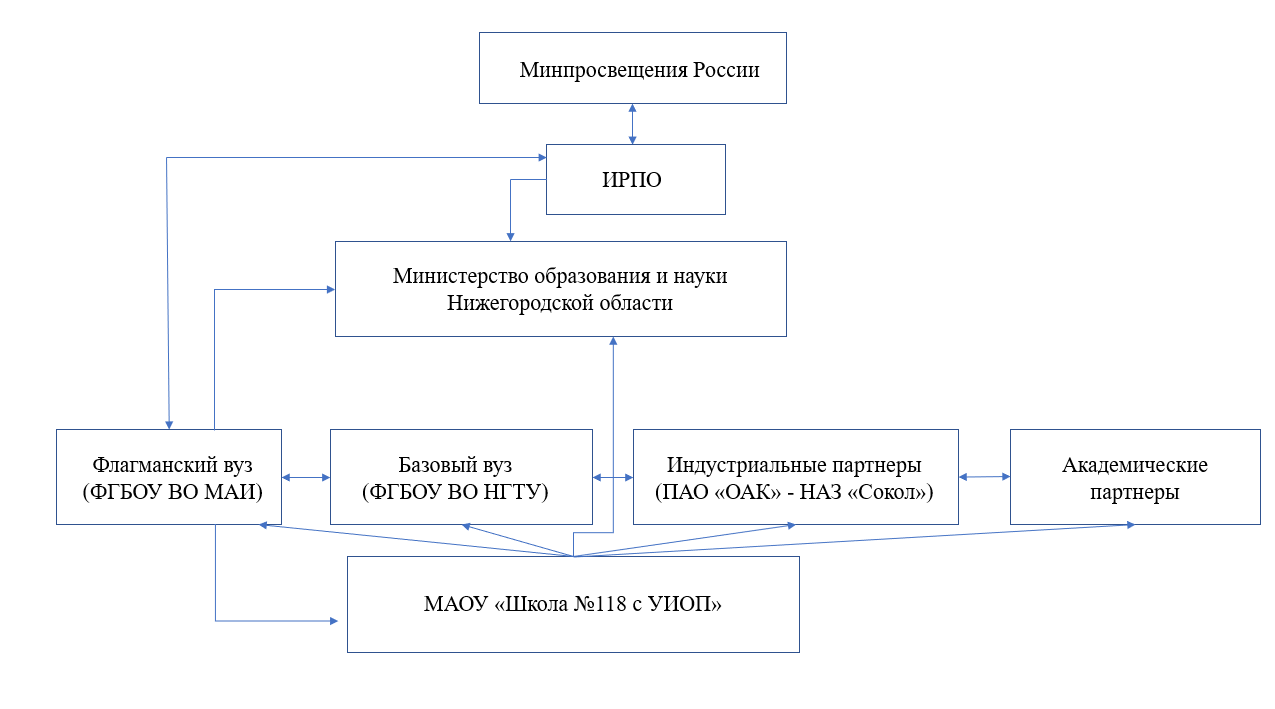 6. Период реализации и нагрузка обучающихся в рамках реализации инженерных классов:6.1 Обоснование периода реализации Проекта: Обучение инженерной группы авиастроительного профиля будет реализовываться с 5 по 9 класс.Для достижения поставленных целей будет реализован комплексный подход, включающий в себя профессиональную ориентацию и предпрофессиональную подготовку обучающихся, реализуемую путем преподавания:дополнительной общеобразовательной общеразвивающей программы «Инженер авиастроительного профиля». Период реализации: 5 лет (5-9 класс);дополнительных общеобразовательных общеразвивающих программ в области авиационных систем и IT-технологий в соответствии с потребностями и интересами обучающихся, запросами родителей (законных представителей) несовершеннолетних обучающихся.Изучаемые направленияКоличество часов и продолжительность обучения, а также практико-ориентированный формат обучения, позволит последовательно сформировать индивидуальную образовательную траекторию каждого обучающегося.С 5 по 9 класс обучающиеся изучают практически все направления, связанные с разработкой, созданием и управлением летательного аппарата, включая простейшие модели метательных планеров, созданные ими собственноручно, в дальнейшем происходит постепенное усложнение конструкции, добавление силовой установки (резиномоторного двигателя, двигателя внутреннего сгорания и т.д.), добавление элементов управления аэродинамическим поверхностями, установка электронных гироскопов, GPS, изучение пилотирования как мультироторных систем, так и схем типа «планер», «самолет». Итогом обучения у обучающихся становится разработка и изготовление экспериментальной модели летательного аппарата с применением аддитивных и композитных технологий.Практические навыки и теоретические знания, полученные в инженерном классе, направлены на формирование у обучающихся системного мышления инженерных и цифровых компетенций еще до поступления в профильные вузы, что в дальнейшем позволит направить творческий потенциал обучающихся на разработку новых решений, устройств, изделий, с полным пониманием всего технологического процесса изготовления.В случае наличии образовательной потребности обучающихся возможна реализации Проекта в инженерных классах (группах) на уровне полного среднего общего образования.6.2. Нагрузка обучающихся:6.2.1 Учебные предметы, которые должны преподаваться в общеобразовательной организации на углубленном уровне: «Математика», «Физика», «Информатика».Дополнительная общеобразовательная общеразвивающая программа «Инженер авиастроительного профиля»:5 класс - 70 ак. часов за учебный год (2 ак. часа в неделю);6 класс - 70 ак. часов за учебный год (2 ак. часа в неделю);7 класс - 70 ак. часов за учебный год (2 ак. часа в неделю);8 класс - 70 ак. часов за учебный год (2 ак. часа в неделю);9 класс - 70 ак. часов за учебный год (2 ак. часа в неделю).6.2.2 Внеучебная деятельность:научно-исследовательская и проектная деятельность обучающихся – 35 часов в годпрофориентационные мероприятия – 5 часов в год;участие в олимпиадах, конкурсах, конференциях – 35 часов в год.6.2.3. Внеурочная деятельность:экскурсии на предприятия, ВУЗы и СУЗы; музеи, выставки технической направленности;курсы внеурочной деятельности авиастроительной направленности.7. Процесс разработки и реализации Проекта7.1. Этапы разработки и реализации Проекта:Общеобразовательная организация-участник Проекта издает локальный нормативный акт о назначении руководителя (ответственного) за инженерный класс авиастроительного профиля, в задачи которого будет входить курирование деятельности по созданию и функционированию инженерного класса на базе данной общеобразовательной организации. Общеобразовательная организация-участник Проекта согласовывает проект (концепцию) создания инженерного класса на своей площадке с флагманским вузом. Общеобразовательная организация-участник Проекта осуществляет отбор обучающихся согласно алгоритму отбора (п. 8.1.3.2 методических рекомендаций) для обучения в инженерном классе авиастроительного профиля. Общеобразовательная организация-участник Проекта совместно с базовым региональным вузом и индустриальным партнером согласовывает инфраструктурный лист на очередной финансовый год и плановый период для оснащения инженерных классов и утверждает у Субъекта РФ-участника Проекта.Общеобразовательная организация-участник Проекта осуществляет ремонт помещения (при необходимости). Проведение повышения квалификации педагогических работников общеобразовательной организации по программам флагманского вуза проекта и (или) базового вуза в очном и дистанционном форматах. Общеобразовательная организация-участник Проекта утверждает программы основного (учебный план, календарно-тематическое планирование) и дополнительного образования, а также расписание на учебный год. Открытие инженерного класса авиастроительного профиля в Субъекте РФ-участнике Проекта. 8. Участники Проекта8.1. Флагманский вуз.8.1.1. Функционал флагманского вуза:Основными функциями флагманского вуза являются:разработка концепции проекта инженерного класса авиастроительного профиля;разработка и предоставление Субъектам РФ-участникам Проекта рабочей программы по учебному предмету «Индивидуальный проект», примерной дополнительной общеобразовательной общеразвивающей программы «Инженер авиастроительного профиля» и других дополнительных общеобразовательных общеразвивающих программ по направлениям авиамоделирование, беспилотные авиационные системы, 3D-моделирование;участие в реализации программ повышения квалификации педагогических работников общеобразовательной организации;оказание консультационной и методической поддержки при открытии инженерных классов авиастроительного профиля;регулярный анализ и актуализация тематик профильных общеобразовательных программ и дисциплин, реализуемых общеобразовательными организациями.8.2. Общеобразовательные организации.8.2.1. Функционал общеобразовательных организаций-участников Проекта:назначение руководителя (ответственного) за инженерный класс авиастроительного профиля, в задачи которого будет входить курирование деятельности по созданию и функционированию инженерного класса на базе общеобразовательной организации;разработка и согласование проекта (концепции) создания инженерного класса авиастроительного профиля на своей площадке с флагманским вузом;набор обучающихся для обучения в инженерном классе авиастроительного профиля;совместно с базовым региональным вузом и индустриальным партнером согласовывает инфраструктурный лист на очередной финансовый год и плановый период для оснащения инженерных классов и утверждает у Субъекта РФ-участника Проекта;осуществление ремонта помещения;закупка товаров, работ, услуг для создания инженерного класса авиастроительного профиля;направление предлагаемых педагогических работников инженерного класса авиастроительного профиля на повышение квалификации в флагманский вуз и (или) базовый региональный вуз;утверждение программ основного (учебный план, календарно-тематическое планирование) и дополнительного образования, а также расписания на учебный год;открытие инженерного класса авиастроительного профиля на своей площадке;реализация основных общеобразовательных программ по учебным предметам «Математика», «Физика», «Информатика» на углубленном уровне, основной общеобразовательной программы по учебному предмету «Индивидуальный проект», а также дополнительной общеобразовательной общеразвивающей программы «Инженер авиастроительного профиля»;реализация дополнительных общеобразовательных общеразвивающих программ по направлениям авиамоделирование, беспилотные авиационные системы, 3D-моделирование;взаимодействие с базовым региональным вузом и индустриальным партнером, в том числе по вопросу организации профориентационных мероприятий (экскурсии на предприятия, мастер-классы на авиационную тематику, лекции от специалистов отрасли и другое).Базовый вуз8.3.1. Функционал базового вуза в рамках проекта:Методическое обеспечение реализации основной общеобразовательной программы по учебному предмету «Индивидуальный проект», дополнительной общеобразовательной общеразвивающей программы «Инженер авиастроительного профиля» и других дополнительных общеобразовательных общеразвивающих программ по направлениям авиамоделирование, беспилотные авиационные системы, 3D-моделирование на базе инженерных классов авиастроительного профиля.Содействие к привлечению преподавателей, в том числе из числа студентов вуза.Проведение повышения квалификации преподавателей по дополнительным общеобразовательным программам.Содействие в составлении инфраструктурного листа.Содействие в установке необходимого оборудования.Содействие в организации и проведении профориентационных мероприятий для инженерного класса авиастроительного профиля.Индустриальный партнерФункционал индустриальных партнеров в рамках проекта:Содействие общеобразовательной организации в составлении и согласовании инфраструктурного листа.Содействие в установке поставляемого оборудования в рамках проекта.Организация и проведение профориентационных мероприятий (экскурсии, мастер-классов/лекции от специалистов отрасли на авиационную тематику).Количественные показатели эффективности.1. Уровень участия в олимпиадах, конкурсах, научно-практических конференциях технической направленности – не ниже 70% от общего числа обучающихся инженерного класса2. Успешная сдача ОГЭ по физике, математике, информатике в 9 классе обучающимися инженерного класса, рост показателя среднего балла 3. Выбор профильного обучения в 10-11 классах– не менее 60% от общего количества обучающихся инженерного класса.4. Призовые места в научно-технических конкурсах, олимпиадах и конференцияхНАПРАВЛЕНИЕ/ КЛАССАвиамоделированиеБеспилотные авиационные системы (БАС)3D- моделирование и 3D-печатьПроизводственные технологии, композитные материалыПрограммирование БАСДОПОЛНИТЕЛЬНАЯ ОБЩЕОБРАЗОВАТЕЛЬНАЯ ОБЩЕРАЗВИВАЮЩАЯ ПРОГРАММА «ИНЖЕНЕР АВИАСТРОИТЕЛЬНОГО ПРОФИЛЯ»ДОПОЛНИТЕЛЬНАЯ ОБЩЕОБРАЗОВАТЕЛЬНАЯ ОБЩЕРАЗВИВАЮЩАЯ ПРОГРАММА «ИНЖЕНЕР АВИАСТРОИТЕЛЬНОГО ПРОФИЛЯ»ДОПОЛНИТЕЛЬНАЯ ОБЩЕОБРАЗОВАТЕЛЬНАЯ ОБЩЕРАЗВИВАЮЩАЯ ПРОГРАММА «ИНЖЕНЕР АВИАСТРОИТЕЛЬНОГО ПРОФИЛЯ»ДОПОЛНИТЕЛЬНАЯ ОБЩЕОБРАЗОВАТЕЛЬНАЯ ОБЩЕРАЗВИВАЮЩАЯ ПРОГРАММА «ИНЖЕНЕР АВИАСТРОИТЕЛЬНОГО ПРОФИЛЯ»ДОПОЛНИТЕЛЬНАЯ ОБЩЕОБРАЗОВАТЕЛЬНАЯ ОБЩЕРАЗВИВАЮЩАЯ ПРОГРАММА «ИНЖЕНЕР АВИАСТРОИТЕЛЬНОГО ПРОФИЛЯ»ДОПОЛНИТЕЛЬНАЯ ОБЩЕОБРАЗОВАТЕЛЬНАЯ ОБЩЕРАЗВИВАЮЩАЯ ПРОГРАММА «ИНЖЕНЕР АВИАСТРОИТЕЛЬНОГО ПРОФИЛЯ»5 классVV---6 классVV---7 классVV---8 классVVV--9 классVV-V-Показатель5 класс6 класс7 класс8 класс9 класс10 класс11 классУчастие в научно-технических конкурсах, олимпиадах, конференциях (% от учащихся в классе)10% учащихся20% учащихся30% учащихся40% учащихся60% учащихся60% учащихся50% учащихсяПоказатель5 класс6 класс7 класс8 класс9 класс10 класс11 классПризовые места в научно-технических конкурсах, олимпиадах и конференциях (% от учащихся в классе)--10% учащихся20% учащихся30% учащихся30% учащихся20% учащихся